Fill In The Blanks…	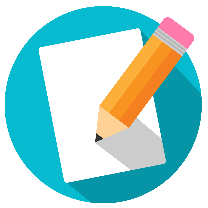 Solving Harder Quadratic InequalitiesQuadratic InequalityRearrangeFactoriseCritical ValuesSketch and ShadeSolution